DEPARTMENT OF PHARMACEUTICAL TECHNOLOGY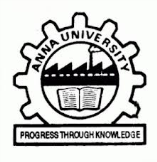 BHARATHIDASAN INSTITUTE OF TECHNOLOGY CAMPUSANNA UNIVERSITYTIRUCHIRAPPALLI – 620 024PATENTS GRANTEDPATENTS APPLIEDINVENTOR (S)TITLEREFERENCEB.Surendranath, V. Jaya Sravani, Ruckmani Kandasamy, M. Gover Antoniraj, A. Heartwin Pushpadass, N. Laxmananaik, F. Magdaline Ejeeva  Emerald.  Stabilization of nonionic surfactant based nanovesicles loaded with resveratrol using stearic acid and method of preparation thereofIndian Patent No. 404471. August 25, 2022Thusleem Omar Abdul Gani, Ruckmani Kandasamy, Muneera Mohamed  Shafee, Saleem Zainuddin ShaikhNovel and stable pharmaceutical compositions of vitamin A analogsIndian Patent No: 333223; February 27, 2020. Ruckmani Kandasamy and Nilani Packianathan Herbal exfoliating composition comprising Phaseolus mungo and Cyphomandra betaceae.Indian Patent No: 292860; February 13, 2018Muneera Mohamed Shafee, Ruckmani Kandasamy, Thusleem Omar Abdul Gani, Saleem Zainuddin Shaikh, Anand Vasantharao  Kondaguli.Immediate release compositions of acid-labile drugs US Patent No: US8, 999,384 B2; April 7, 2015Dr. A. Puratchikody and Mr. D. DhayabaranExtraction and separation of 3,4-Bis(3,4-dimethoxyphenyl)furan-2,5-dione from CedrusdeodaraIndian Patent No: 294794March 23, 2018Dr. N. Subramanian. S. Abimanyu. P. Chandra sekar.KMethod and composition for solubilisation of hydrophobic compoundIndian Patent No:298063April 25, 2011Dr. S. Lakshmanaprabu and G. Venkatesan, G. SaminathanA Solid Waste Barrier Liner Composition for Landfill with clay and MicrosilicaIndian Patent No:361492March 16, 2021INVENTOR (S)TITLEREFERENCEEswararao Boddepalli, S Aravinth Vijay Jesuraj, Nishanth M, Dr.S.Latha, Dr.Pradeep DevendraGaikwad, Dr. Manoj Kumar Banjare, Dr.A.Sasi Kumar, Pushpendra Kumar Kurre, Dr. RajeevRanjan, Dr. Rajesh S. Hajare, Dr. Sushilkumar Ananda Shinde, Dr Sumanta BhattacharyaDeep learning techniques to predict the role of nanoparticles for drugs and gene delivery in paediatric brain tumoursIndian Provisional Patent Application Number: 202341055712 A; Applied on August 19, 2023(Published on September 1, 2023)FathimaBanuRaza, Anand KumarVaidyanathan, SivakumarVijayaraghavalu, VenkateshwaranKrishnaswami andRuckmaniKandasamyA Process of preparation of antibacterial activity and osteogenesis potential exhibitingIGF-1 loaded anionic PLGA nanoparticlesIndian Provisional Patent Application Number: 202341046964;July 12, 2023.FathimaBanuRaza, Anand Kumar Vaidyanathan, SivakumarVijayaraghavalu,VenkateshwaranKrishnaswami and RuckmaniKandasamyA Process of preparation of antibacterial activity and osteogenesis potentialexhibiting IGF-1 loaded neutral PLGA nanoparticles.;Indian Provisional Patent Application Number: 202341046965; July 12, 2023.Krubha Athirathinam, Ruckmani Kandasamy, Shanmugarathinam Alagarsamy, Selvasudha NandakumarAn Aqueous Stable Leuprolide CompositionIndian Provisional Patent Application Number: 202241046931; August 18, 2022.N. SathammaiPriya, GyanshankarPraphullakumar Mishra, Kavitha K, MahendraPratap Swain,  Santhosh Kumar C, Nalini.C.N,.Novel Sublingual Pharmaceutical compositions of Famotidine and Process for the Preparation thereof.Indian Patent Application Number:202241012934;  March 8, 2022N.Selvasudha, K.Ruckmani and J.PushpasweetyBio-waste based nanocomposite for removal of environmental contaminantsIndian Patent Application Number: 202141018337 ;April 21, 2021Muneera Mohamed Shafee, Ruckmani Kandasamy, Thusleem Omar Abdul Gani, Saleem Zainuddin Shaikh, Anand Vasantharao Kondaguli. Immediate release compositions of acid-labile drugsPCT Application No: PCT/IB2011/000017; January 7, 2011. Dr. J Muthu Mohamed,Dr.P.Premkumar, Dr Uma Nath U, Dr. R. Vijaya, Dr SandipMondal, Dr TVenkatachalam, Dr S Kathirvel, Dr S R Senthilkumar, Dr Tama mondal, Dr. PalanimuthuRajivkumarA method for the production of transdermal patch.Indian patent Patent No. 202141044032Published  on September 28, 2021Dr.J Muthu Mohamed, Dr. R. Vijaya, Dr. Rasheed Ahemad Shaik, Dr.KayamkaniAbedulla Khan, Dr. Irfan Ali Mohammed, Dr. Ananda Kumar Chettpalli, Dr. Aziz Unnisa, Dr.Suryakanta Swain, Dr.RabinarayanParhi.A Vibro-thermal glove for paralyzed patients.Australian patent Patent No.2021104766Published  on  June 30, 2021